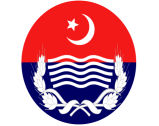  POLICEPOLICE LINES HEADQUARTERSINSPECTION  FORMName of Inspection Officer:____________________________________________________.Date of Inspection: ___________________________________________________________Name of District:_____________________________________________________________ Name of DSP Headquarters: ______________________Date of Posting: ________________Name of RI:__________________________	Date of posting:  _________________________Name of LO:_________________________ Date of posting:  __________________________Total No. of Guards: _____a) Sanctioned Guards: ______b) Un-Sanctioned Guards: _______No. of Police Lines Staff:__________________ Total Strength of Police Lines: ____________Last Formal Inspection conducted on ________________By___________________________Name of  MTO Line,  Moharrar Line, Incharge & Moharrar Kot, Incharge miscellaneous Store.  1.	TOTAL STAFF:2. 	DEPLOYMENT:3. 	BUILDING:		Police / Government/PrivateNo. of Offices / Rooms:				No. of Barracks:		 No. of Residential Quarters:		No. of Wash-Rooms: 	4.	MESS:Total Mess Members:	____________	Monthly Expenditure per Member: ________________QUALITY OF FOOD IN MESS:___________________________________________________________________________________________________________________________________________________________________________________________________________________________________________________________________________________________________________SUGGESTIONS FOR IMPROVEMENT:___________________________________________________________________________________________________________________________________________________________________________________________________________________________________________________________________________________________________________5. 	MOTOR TRANSPORT SECTION:Total Vehicles: ___________________________________________________________________6.	RECORDS:7. 	ARMOURY / KOT (PR#22.69):Name & Rank of OIC Kot & Magazine:		_______________________________Date of Posting:	____________	    No. of Kot & Magazine Staff: __________________AUTHENTICITY:ARMS & AMMUNITION:8. 	SECURITY EQUIPMENT:9. 	ANTI-RIOT WEAPONRY:10. 	ANTI RIOT EQUIPMENT:DETAILS OF GUARDS / PICKETS (NAKAS):12 DETAILS OF GUNMEN:13. 	DETAILS OF ATTACHMENT WITH OTHER UNITS:14. 	ELITE POLICE:i)  Strength:ii) Weapons:i). 	Number: ________________ii). 	Cleanliness: 		iii).	Broken Weapons: 		iv). 	Missing/Lost: 	 v).	Remarks: iii) Vehicles:iv. 	Utility & effectiveness of Elite Police in the District as per SOPs: ____________________________________________________________________________________________________________________________________________________________________________________________________________________________________________________________________________________________________________________________________________________________________________________15. 	DISTRICT CONTROL ROOM:Staff:Equipment, Shortage if Any: 		Building: 				Functioning & Effectiveness:   	Suggestions for Improvement: 	16.	MOUNTED POLICE:Horses (Number, health, handling etc.Utility & Effectiveness: Suggestions for Improvement:    17. 	POLICE HOSPITAL / DISPENSARY:-  	i.	Building:-	ii.	Doctors & paramedical Staff:-	iii.	Medicines:-	iv.	Suggestions for improvement:- 18. 	TRAINING COURSE:19. 	MISCELLANEOUS:-Cleanliness & Beautification:	Plantation:	Computerization:	Sports Complex:	Recreation Room: Suggestions for Improvement:20.   CLOTHING (PR#4.35):Name & Rank of OIC Clothing:	Date of Posting				No. of Clothing Staff: 21.        ASSISTANT CLOTHING AND EQUIPMENT CLERK (Quarter Master):Name & Rank of Quarter Master: 	Date of posting: 			No. of Clothing Staff: 22.      GENERAL INFORMATION:23. DSP HQRS STATEMENT REGARDING PROBLEMS BEING FACED BY THE LOCAL POLICE______________________________________________________________________________________________________________________________________________________________________________________________________________________________24.     PROBLEMS / GRIEVANCES EXPRESSED BY THE POLICE   PERSONNEL:______________________________________________________________________________________________________________________________________________________________________________________________________________________________25.	REMARKS / RECOMMENDATIONS OF THE INSPECTION OFFICER:	___________________________________________________________________________________________________________________________________________________________________________________________________________________________Signature26. REMARKS OF THE DPO/RPO/IGP (any other officer notified by the CPO)______________________________________________________________________________________________________________________________________________________________________________________________________________________________SignatureCategoryDSPIPSIASIHCConst.L/CC-IVTotalSanctioned StrengthPresent StrengthLeaveAbsentCategoryIPSIASIHCConst.L/CTotal1st Armed Reserve2nd Armed ReserveGuards & EscortsGeneral DutyGrand TotalStatusGoodSatisfactoryPoorRemarksCondition of Quarter GuardCondition of boundary wallCondition of BarracksCondition of Wash-RoomsCondition of OfficesCondition of Residential QuartersSecurity of Police LinesStatusGoodSatisfactoryPoorRemarksCondition of Mess HallCondition of Mess KitchenCategoryAvailableUnavailableRemarksMess CommitteeMess RegisterCategoryNo’sModelOn-RoadOff-RoadFuel QuotaAllotted ToBusTruckMazda TruckPrison VanWater BowserPick-up D/DoorPick-up S/DoorLand Cruiser JeepSuzuki P/upSuzuki PotoharM/CyclesAny other VehicleTotalRecords  Complete IncompleteRemarksLog Books History  SheetsCommittee ReportsDead Stock RegisterStatusGoodGoodSatisfactoryPoorRemarksCondition of Kot & MagazineCondition of WeaponCondition of AmmunitionCondition of Anti-Riot EquipmentMaintenance of Register of Rifles Issued PR-6.9Maintenance of Register#6 (Arms Distribution Register) PR-6.8Maintenance of Register # 8 (Magazine Register) PR#6.16 (4)Maintenance of Register#13 (Range Practices Register) PR#19.35(1)Security of KotCategoryGenuineReplicaRemarksWeapons---Ammunition---SCategoryG-3LMGAUGMP5MP5SMGSMGChina 7.62 MMChina 7.62 MMShot GunShot GunRev 38Rev 38Pistol 9mmPistol 9mm.303Any other1Weapon Allotted2Damaged3Stolen4Replaced5Weapon Available With Lot No.AMMUNITIONAMMUNITIONAMMUNITIONAMMUNITIONAMMUNITIONAMMUNITIONAMMUNITIONAMMUNITIONAMMUNITIONAMMUNITIONAMMUNITIONAMMUNITIONAMMUNITIONAMMUNITIONAMMUNITIONAMMUNITIONAMMUNITIONAMMUNITIONAMMUNITION6Ammo: Allotted7Ammo: Used During the Year8Ammo: PresentSr. #CategoryCategoryBullet Proof JacketsBullet Proof HelmetsBinocularsCCTV CamerasIED JammerMobile Phone JammerWalk Through Gate1.AllottedBy CPO1.AllottedBy PDs2.AvailableBy CPO2.AvailableBy PDsSr. #CategoryCategoryExplosive DetectorHand Held Metal DetectorUnder Vehicle Search MirrorUnder Carriage MirrorUnder Vehicle Inspection SystemMines DetectorAny Others1.AllottedBy CPO1.AllottedBy PDs2.AvailableBy CPO2.AvailableBy PDsSr. #CategoryGas GunLong Range ShellShort Range ShellSmoke GrenadesGas GrenadesVery Light PistolVery Light CartridgesAny Other1.Weapon Allotted2.Ammo: Used During the Year3.Weapon AvailableSr. #CategoryShieldTear Gas MasksHelmetsAnti-Riot JacketsChest GuardShin GuardArms GuardLathiesPolo SticksAny Other1Allotted2AvailableSr #Place / Point / InstallationStrengthStrengthStrengthStrengthStrengthStrengthStrengthSr #Place / Point / InstallationSanctionedSanctionedSanctionedUn-SanctionedUn-SanctionedUn-SanctionedTotalSr #Place / Point / InstallationU/SL/SSub-TotalU/SL/SSub-TotalSr #Name of Official / personalityStrengthStrengthStrengthStrengthStrengthStrengthStrengthSr #Name of Official / personalitySanctionedSanctionedSanctionedUn-SanctionedUn-SanctionedUn-SanctionedTotalSr #Name of Official / personalityU/SL/SSub-TotalU/SL/SSub-TotalTotalSr. #Name of the Unit / DistrictStrengthStrengthStrengthStrengthStrengthStrengthSr. #Name of the Unit / DistrictIPSIASIHCCTotalIPSIASIHCConst.Class IVLCSanctionedPostedShortageSrRegistration NumberConditionOff RoadFuel consumptionRemarksName of CourseDurationParticipantsQuality of TrainingUsefulness in FieldSuggestions for ImprovementStatusGoodSatisfactoryPoorRemarksCondition of Clothing StoreCondition of StocksMaintenance of Register#4 (Urdu Stock Account of Clothing and Equipment) PR-4.35Maintenance of Register#5 (Equipment Stock Register) PR-5.12(1)StatusGoodSatisfactoryPoorRemarksCondition of Quarter Master StoreCondition of StocksMaintenance of Register#9 (Stock Book of Component Parts) PR-6.20(2)Maintenance of Register#10 (District Register of Miscellaneous Stores) PR-5.16(1)Maintenance of Register#11 (Distribution Register of Miscellaneous Stores) PR-5.17Maintenance of Register#12 (Lines Miscellaneous Stores Register) PR-5.18PerformanceScheduleLast Held During the YearTotal No. Held During the YearOrderly RoomsParadesDarbarsMusketryCongregational Feeding